Генеральному директору 	Библиотеки 			от 					Адрес для ответа:		Уважаемый 	ЖалобаПри законном отказе гражданина РФ от автоматизированной обработки персональных данных (далее - ОПДн), в т.ч. занесения персональных данных в электронную базу данных, нарушаются права гражданина РФ на получение услуг в традиционной форме по бумажному документообороту.На основании ст. 9 ФЗ 152-ФЗ «О персональных данных» не даю согласие на автоматизированную ОПД. Прошу вести учет моих данных на бумажном носителе в соответствии с Постановлением Правительства РФ от 15 сентября 2008 г. N 687 "Об утверждении Положения об особенностях обработки персональных данных, осуществляемой без использования средств автоматизации". Система ГАРАНТ: http://base.garant.ru/193875/#ixzz5qpgRXZLtТребую выдать читательский билет на бумажном носителе с предоставленной мною вклеенной фотографией. Ответ прошу предоставить по адресу: 	С уважением, 	Дата: 24 06 2019Приложения:Положительный ответ «Центральной городской детской библиотеки им. А.С. Пушкина» №242 от 24.03.2019 г. Положительная реакция прокуратуры г. Москвы касательно недопустимости дискриминации при посещении музеев при отказе от карт, автоматизированной ОПДн №20 129-2018/4787 от 14.01.2019 г.;Положительный ответ Министерства цифрового развития, связи и массовых коммуникаций, подтверждающий то, что получение услуг в электронном виде – право, а не обязанность № П13-19154-ОГ №30.10.2018 г.;РОСОБРНАДЗОР положительно отреагировал и регламентировал получение образовательных услуг традиционным способом без внесения в базы данных №Ст-15049/10-3964 от 12.12.2018 г.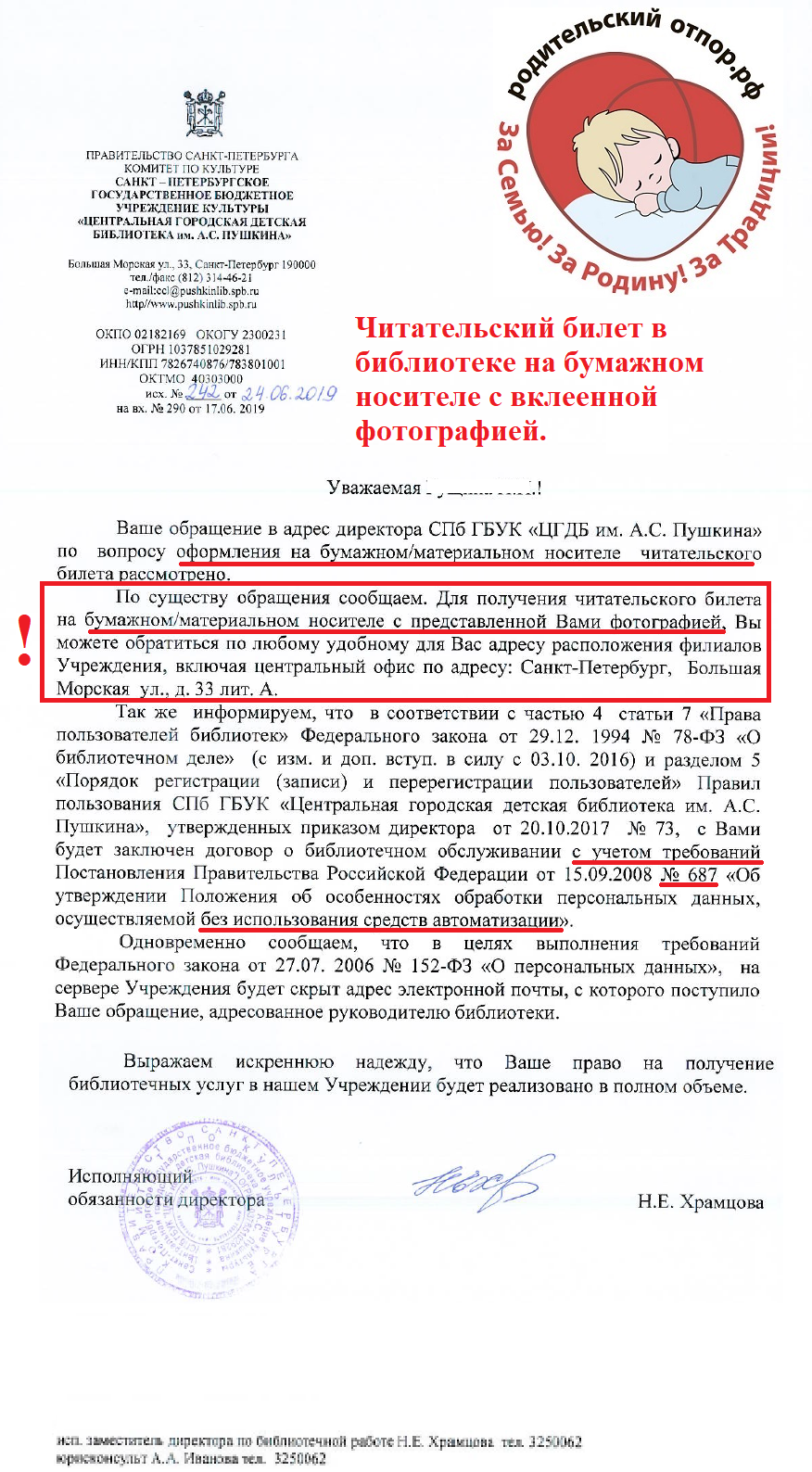 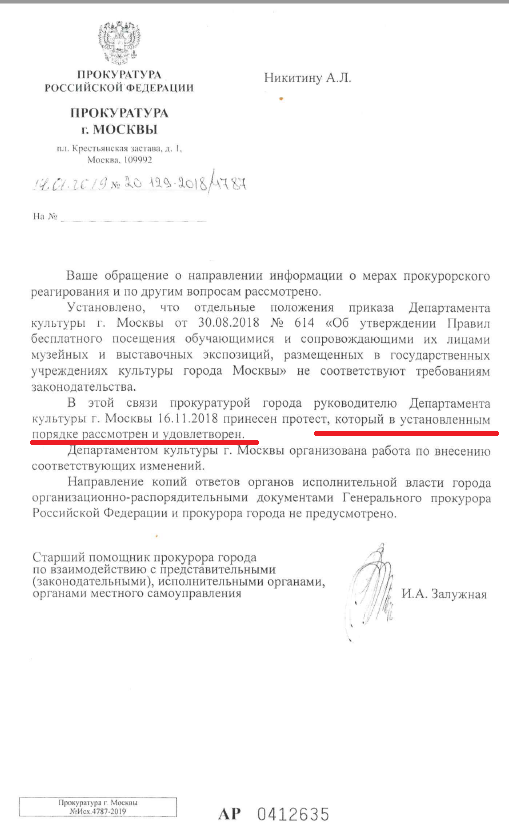 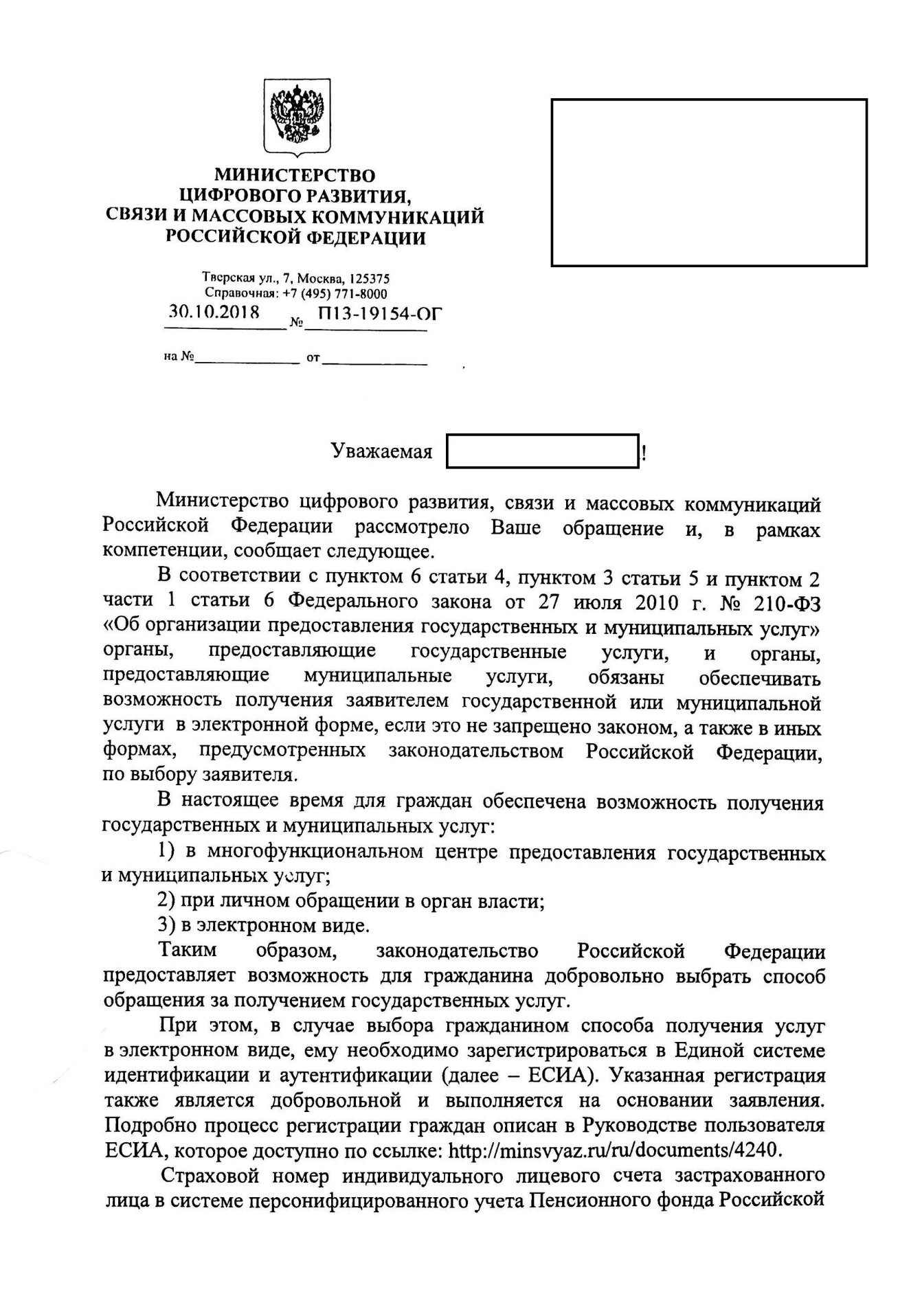 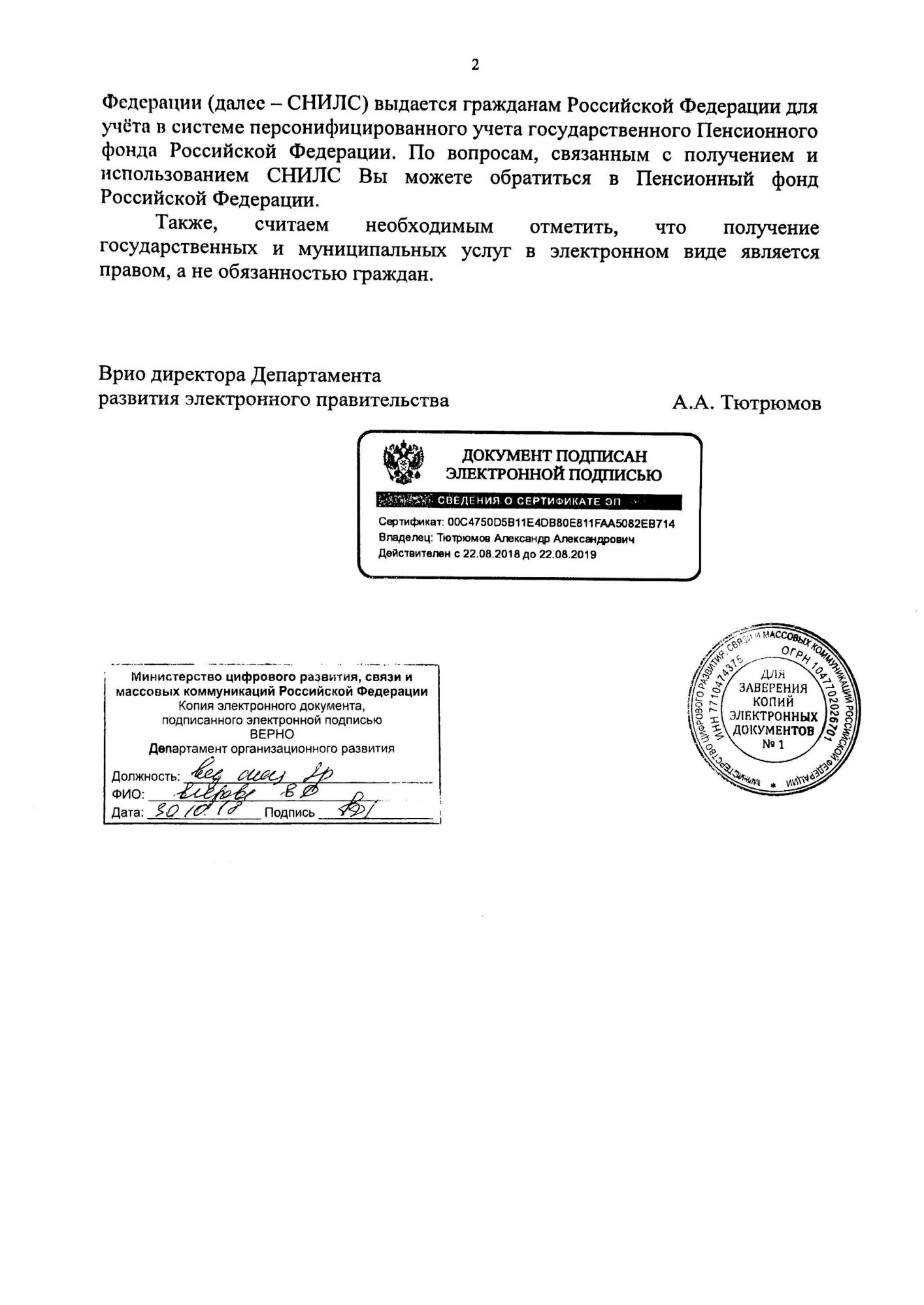 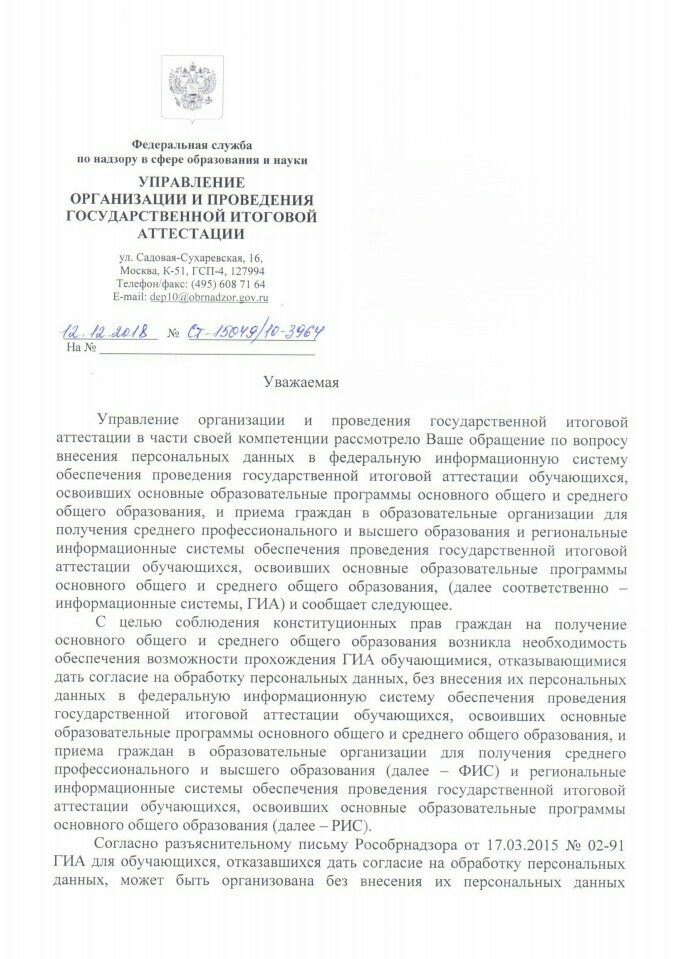 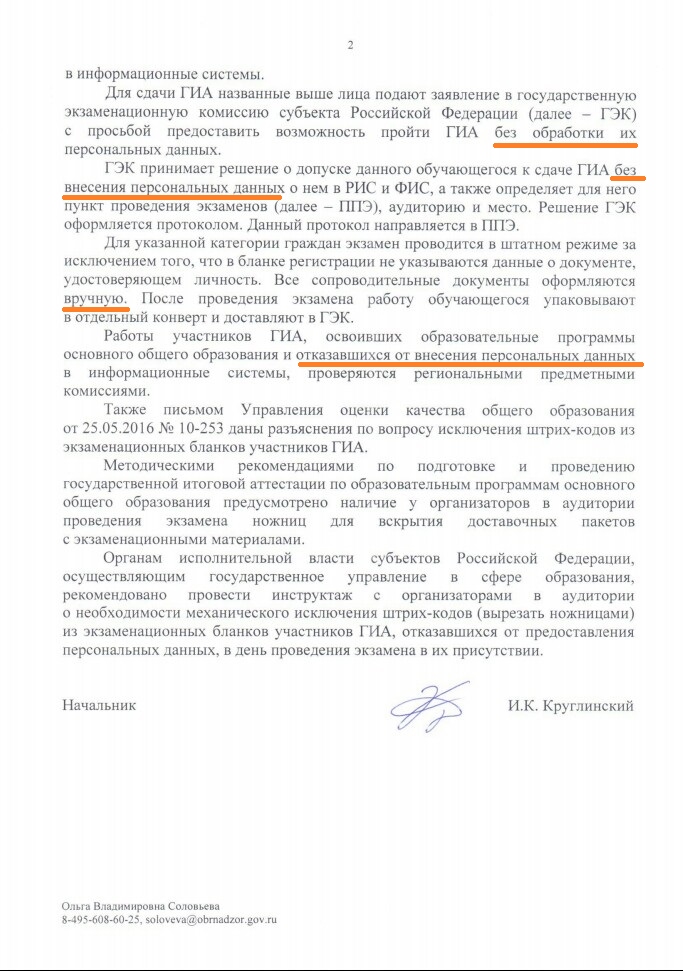 